27.09.2021  № 1718Об утверждении Положения о конкурсной комиссии по отбору  управляющей компании индустриального (промышленного) парка на территории города Чебоксары В соответствии с Федеральным законом от 31 декабря 2014 года          № 488-ФЗ «О промышленной политике в Российской Федерации», постановлением Кабинета Министров Чувашской Республики от 1 октября 2013 года № 402 «Об индустриальных (промышленных) парках на территории Чувашской Республики», постановлением администрации города Чебоксары «Об индустриальных (промышленных) парках на территории города Чебоксары» от 09 июня 2021 года № 1065 и в целях повышения эффективности управления муниципальным имуществом города Чебоксары администрация города Чебоксары п о с т а н о в л я е т:1. Утвердить Положение о конкурсной комиссии по отбору управляющей компании индустриального (промышленного) парка на территории города Чебоксары согласно приложению к настоящему постановлению.2. Настоящее постановление вступает в силу со дня его официального опубликования.3. Контроль за исполнением настоящего постановления возложить на заместителя главы администрации города Чебоксары по экономическому развитию и финансам Л.Р. Сафина.Глава администрации города Чебоксары                                      А.О. Ладыков УТВЕРЖДЕНО постановлением администрациигорода Чебоксарыот 27.09.2021  № 1718ПОЛОЖЕНИЕО КОНКУРСНОЙ КОМИССИИ ПО ОТБОРУ УПРАВЛЯЮЩЕЙ КОМПАНИИ ИНДУСТРИАЛЬНОГО (ПРОМЫШЛЕННОГО) ПАРКА НА ТЕРРИТОРИИ ГОРОДА ЧЕБОКСАРЫ 1. Общие положения1.1. Настоящее Положение определяет цели, задачи, функции, полномочия и порядок работы конкурсной комиссии по отбору  управляющей компании индустриального (промышленного парка) парка на территории города Чебоксары (далее – конкурсная комиссия).1.2. В своей деятельности конкурсная комиссия руководствуется федеральным законодательством и законодательством Чувашской Республики, муниципальными правовыми актами, а также настоящим Положением.1.3. Члены конкурсной комиссии должны быть уведомлены Уполномоченным органом о месте, дате и времени проведения заседания конкурсной комиссии не позднее, чем за три рабочих дней до проведения конкурсного отбора. 2. Основные функции  конкурсной комиссииКонкурсной комиссией при проведении конкурсного отбора осуществляются следующие функции: рассмотрение документов, оценка и определение победителя.3. Состав комиссии и порядок работы конкурсной комиссии3.1. Состав комиссии утверждается распоряжением администрации города Чебоксары. В состав комиссии с правом голоса входят председатель, его заместители и члены комиссии. Секретарь комиссии в голосовании не участвует.Состав конкурсной комиссии формируется таким образом, чтобы была исключена возможность возникновения конфликта интересов, который мог бы повлиять на принимаемые решения.3.2. Работой конкурсной комиссии руководит председатель. В отсутствие председателя комиссии его обязанности исполняет назначенный председательствующим, уровень занимаемой должности которого не может быть ниже заместителя главы администрации города Чебоксары или начальника управления администрации города Чебоксары. В отсутствии секретаря его обязанности исполняет член комиссии, назначенный председательствующим на время проведения заседания комиссии.3.3. В состав конкурсной комиссии включаются специалисты структурных подразделений, отраслевых, функциональных органов администрации города Чебоксары, депутаты Чебоксарского городского Собрания депутатов (по согласованию), представители органов исполнительной власти Чувашской Республики (по согласованию). К работе конкурсной комиссии могут привлекаться эксперты с правом совещательного голоса.3.4. Заседание конкурсной комиссии правомочно, если на нем присутствует или представили в письменной форме мнение по вопросам повестки дня более половины ее состава. 	4. Процедура проведения конкурсного отбора4.1. Конкурсная комиссия рассматривает документы, оценивает план реализации концепции развития индустриального (промышленного) парка по критериям, установленным пунктом 5.2 Порядка конкурсного отбора управляющей компании индустриального (промышленного) парка на территории города Чебоксары Чувашской Республики.При возникновении в процессе рассмотрения документов вопросов, требующих специальных знаний в различных областях науки и техники, на заседания конкурсной комиссии могут приглашаться эксперты, специалисты, ученые и иные заинтересованные лица для разъяснения данных вопросов.4.2. Каждый член конкурсной комиссии осуществляет оценку плана реализации концепции развития индустриального (промышленного) парка по пятибалльной шкале (от 1 до 5 баллов).На основании оценок, поставленных каждым членом конкурсной комиссии, выводится средний балл по каждому критерию оценки плана реализации концепции развития индустриального (промышленного) парка. Победителем признается участник конкурсного отбора, набравший наибольшее количество баллов.При равном количестве баллов побеждает участник конкурсного отбора, подавший заявку ранее других.4.3. В случае если на участие в конкурсном отборе поступила одна заявка, которая соответствует требованиям Порядка конкурсного отбора управляющей компании индустриального (промышленного) парка на территории города Чебоксары Чувашской Республики, с этим участником конкурсного отбора заключается соглашение о развитии индустриального (промышленного) парка.5. Подведение итогов конкурсного отбора5.1. Заседание конкурсной комиссии проводится не позднее 30 дней со дня представления документов уполномоченным органом. Решение конкурсной комиссии оформляется протоколом заседания конкурсной комиссии в течение 3 рабочих дней со дня проведения заседания конкурсной комиссии. Указанный протокол в течение 1 рабочего дня со дня его подписания размещается на официальном сайте города Чебоксары.Каждый участник конкурсного отбора должен быть проинформирован в письменной форме уполномоченным органом о принятом решении в течение 5 рабочих дней со дня его принятия.5.2. Работа конкурсной комиссии осуществляется в соответствии с требованиями законодательства о соблюдении коммерческой и иной охраняемой законом тайне.__________________________________________Чăваш РеспубликиШупашкар хулаАдминистрацийěЙЫШĂНУ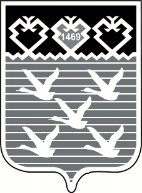 Чувашская РеспубликаАдминистрациягорода ЧебоксарыПОСТАНОВЛЕНИЕ